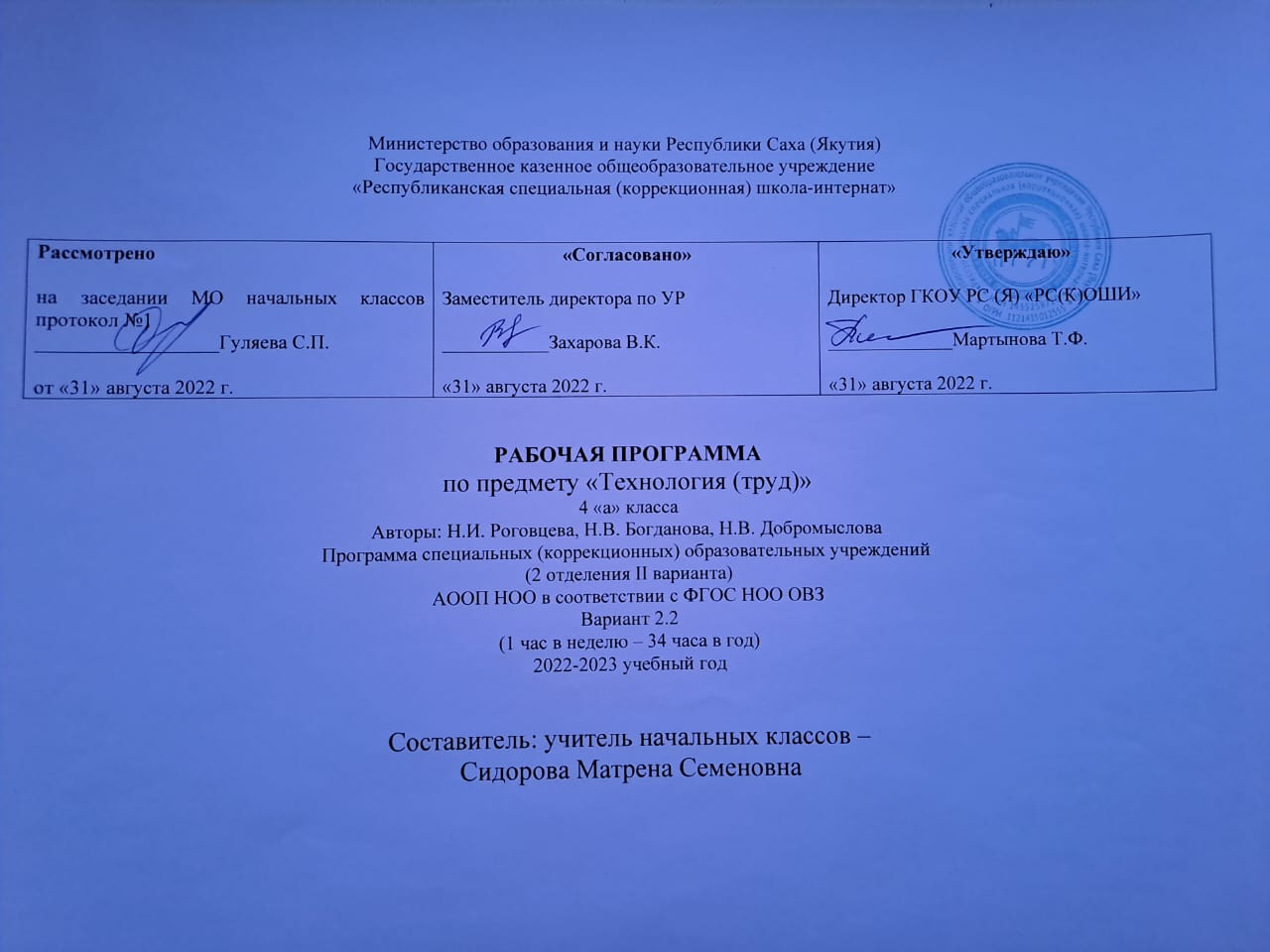 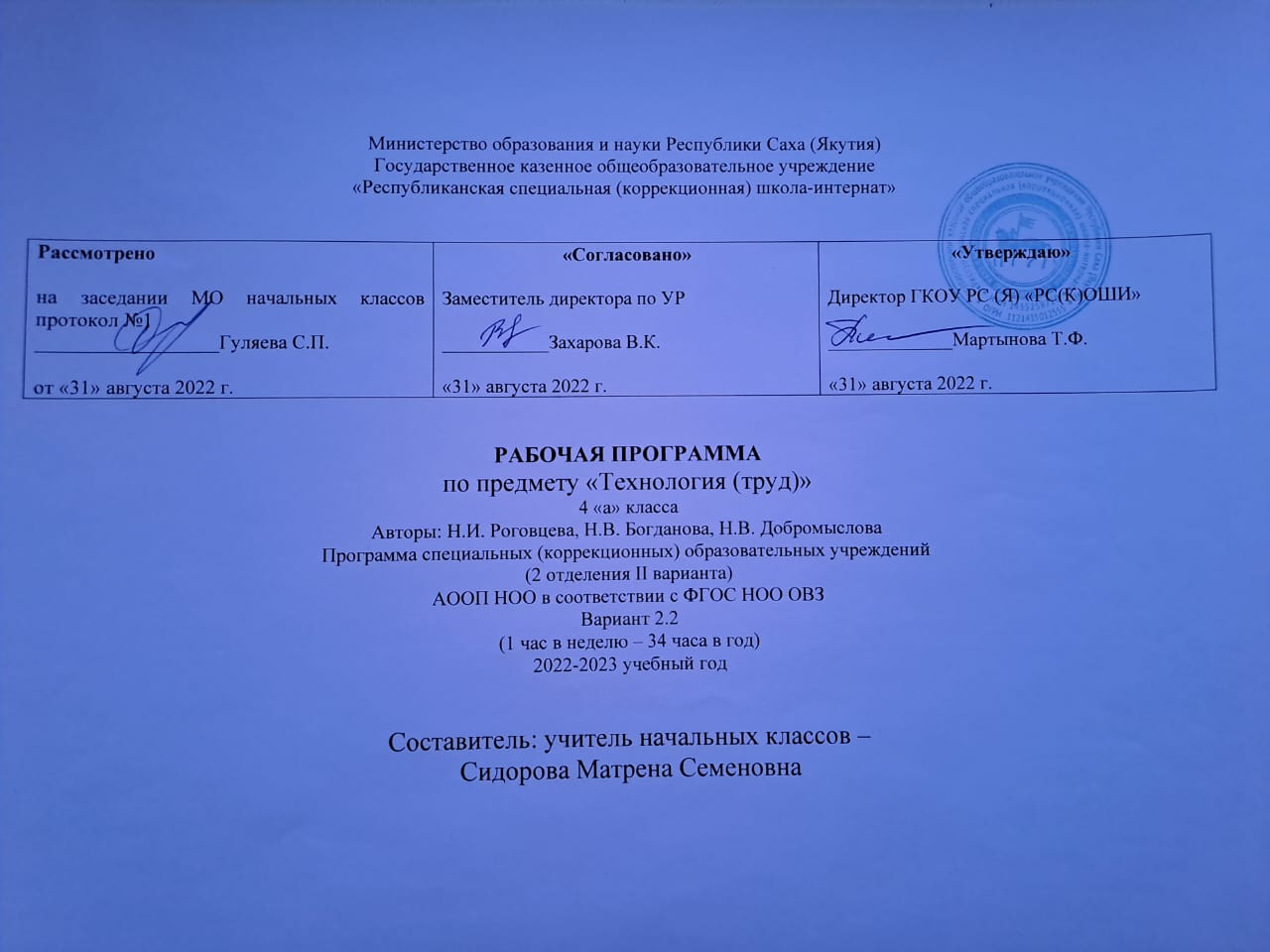 ПОЯСНИТЕЛЬНАЯ ЗАПИСКА	Рабочая программа по  технологии для 4 класса составлена на основании  следующих нормативно-правовых документов:Закона Российской Федерации «Об образовании». Статья 14. Общие требования к содержанию образования (п. 5); Статья 32. Компетенция и ответственность образовательного учреждения (пп. 2 (части 5,6,7,16,20,23), 3 (часть 2).Типового положения об общеобразовательном учреждении. Постановление правительства РФ от 19.03.2001 г. №196 с изменениями от 10.03.2009 г. №216 ст. 41.Приказа О внесении изменений в ФГОС начального общего образования, утверждённый  Министерством образования и науки РФ от 06.10.2009 г. №373Санитарные правила и нормы. (СанПиН 2.42. – 2821 10).Примерной программы начального общего образования(«Просвещение», 2010 г.)  и авторской программы  начального общего образования – авторы: Рагозина Т.М., Гринева А.А. («Технология» - «Академкнига/ Учебник»,2011 г.)Обоснование выбора УМК для реализации рабочей учебной программы: для обучающихся (слушателей) образовательная программа обеспечивает реализацию их права на информацию об образовательных услугах, права на выбор образовательных услуг и права на гарантию качества получаемых услуг;для педагогических работников программа определяет приоритеты в содержании начального образования и способствует интеграции и координации деятельности по реализации общего образования;для администрации программа является основанием для определения качества реализации общего начального образования.Тип программы: программа начального общего образования.Сроки освоения программы: 1 год.Объем учебного времени: 34 часа. Форма обучения: очная .Режим занятий:  1 час в неделю.Предлагаемый начальный курс технологии имеет цель не только вооружить ребенка начальными технико-технологическими знаниями, умениями, навыками по изготовлению изделий из различных материалов и деталей конструктора (самостоятельное планирование и организация деятельности, соблюдение последовательности технологических операций, декоративное оформление и отделка изделий и др.), но и способствует приобретению навыков сотрудничества, формирует культуру труда. Рабочая программа реализует следующие задачи обучения:развитие сенсорики и моторики рук, пространственного воображения, технического и логического мышления, глазомера;овладение начальными технологическими знаниями, трудовыми умениями и навыками, опытом практической деятельности по созданию личностно значимых объектов и общественно значимых предметов труда;воспитание трудолюбия, уважительного отношения к людям и результатам их труда;формирование основ общих учебных умений и способов деятельности, связанных с планированием и организацией трудовой деятельности;формирование рефлексивной способности оценивать собственное продвижение и свой вклад в результаты общей деятельности и умений делового сотрудничества. С третьего класса в программу включён раздел «Практика работы на компьютере». Он предусматривает первичное использование информационных технологий. Основной целью обучения в рамках данного модуля является формирование первоначальных знаний и умений, которые позволят ребенку использовать компьютерные средства при обучении другим предметам, для самостоятельной работы на компьютере домаУЧЕБНО-ТЕМАТИЧЕСКИЙ ПЛАН	         34 часаСОДЕРЖАНИЕТрудовая деятельность в жизни человекаРаспространѐнные виды профессий, связанные с механизированным и автоматизированным трудом (с учѐтом региональных особенностей). Общее представление о технологическом процессе Организация рабочего места в зависимости от вида работы, распределение рабочего времени, отбор и анализ информации из учебника и других дидактических материалов, еѐ использование в организации работы, контроль и корректировка хода работы, выполнение социальных ролей (руководитель и подчинѐнный). Проектирование изделий: создание замысла, его детализация и воплощение. Результат проектной деятельности - «Макет города Якутска». Самообслуживание Декоративное оформление культурно-бытовой среды, несложный ремонт одежды (заплатки). Бумага и картон Виды бумаги, используемые на уроках: цветная для аппликаций и для принтера, копирка, калька, ватман. Свойства бумаги: цвет, прозрачность, толщина, фактура поверхности, прочность. Виды картона, используемые на уроках: цветной, гофрированный. Выбор бумаги и картона для изделий по их декоративно-художественным и конструктивным свойствам в соответствии с поставленной задачей. Экономное расходование бумаги и картона при разметке на глаз, через копирку, на просвет, по шаблону, по линейке и по угольнику. Использование измерений для решения практических задач: виды условных графических изображений – простейший чертѐж, эскиз, развѐртка, схема (их узнавание). Назначение линий чертежа (контурная, размерная, линии надреза, сгиба, размерная, осевая, центровая). Чтение условных графических изображений. Разметка деталей с опорой на простейший чертѐж, эскиз. Изготовление изделий по рисунку, простейшему чертежу, эскизу, схеме. Инструменты и приспособления для обработки бумаги и картона: карандаш простой, ножницы, канцелярский нож, шило, линейка, угольник, линейка с бортиком (для работы с ножом), кисточка для клея, шаблоны, подкладной лист, дощечка для выполнения работ с канцелярским ножом и шилом. Приѐмы рационального и безопасного использования ножниц, канцелярского ножа, шила. Основные технологические операции ручной обработки бумаги и картона: разметка, резание ножницами, надрезание канцелярским ножом, прокалывание шилом, гофрирование, сгибание, скручивание, сборка и скрепление деталей (клеевое, ниточное, скотчем, скобами, гвоздѐм, проволокой, «в надрез»), переплетение (соединение в щелевой замок), отделка аппликацией, сушка. Текстильные материалы Виды тканей, используемые на уроках: ткани растительного и животного происхождения. Сопоставление тканей по переплетению нитей. Экономное расходование ткани при раскрое. Нитки, используемые на уроках: мулине, для вязания. Инструменты и приспособления для обработки текстильных материалов: иглы швейные и для вышивания, булавки с колечком, ножницы, портновский мел, выкройки, картонные кольца. Приѐмы рационального и безопасного использования игл, булавок, шила. Основные технологические операции ручной обработки текстильных материалов: отмеривание нитки, закрепление конца нитки узелком и петелькой, продѐргивание бахромы, разметка через копирку, раскрой деталей по выкройке, резание ножницами, наклеивание ткани и ниток на картонную основу, сшивание деталей из ткани ручным швом «строчка», обработка края ткани петельным швом, вышивание простым крестом, наматывание ниток на кольца, натяжение ниток. Практические работы: изготовление вышитых закладок, лент, мини-панно, футляров, нитяной графики. Металлы Практическое применение металлов в жизни. Виды проволоки. Выбор проволоки с учѐтом еѐ свойств: упругость, гибкость, толщина. Экономное расходование материалов при разметке. Инструменты и приспособления для обработки металлов: ножницы, кисточка с тонкой ручкой, подкладная дощечка. Основные технологические операции ручной обработки металлов: разметка на глаз, по шаблону, резание ножницами, сгибание, скручивание, тиснение. Практические работы: изготовление каркасных моделей человечков, брошек.Утилизированные материалы Практическое применение утилизированных материалов в жизни. Виды материалов, используемые на уроках: пластиковые ѐмкости, упаковочная тара из пенопласта. Выбор материалов по их конструктивным свойствам. Инструменты и приспособления для обработки утилизированных материалов: ножницы, нож канцелярский, шило, кисть для клея, фломастер, дощечка для выполнения работ с ножом и шилом. Приѐмы рационального и безопасного использования ножниц, канцелярского ножа и шила. Основные технологические операции ручной обработки утилизированных материалов: прокалывание шилом, сборка и скрепление деталей (клеевое, ниточное), тиснение, шлифование наждачной бумагой, отделка шпагатом, окрашивание. Практические работы: изготовление вазы для осеннего букета, подставок, новогодних подвесок, игрушек-сувениров.Конструирование и моделирование Конструирование и моделирование несложных технических объектов по заданным (функциональным) условиям. Практические работы: изготовление осадкомера. Практика работы на компьютере Компьютер. Основы работы за компьютером Повторение. Организация рабочего места. Подключение к компьютеру дополнительных устройств для работы с текстом (принтер, сканер). Технология работы с инструментальными программами Инструментальные программы для работы с текстом (текстовые редакторы). Организация работы на компьютере с соблюдением санитарно-гигиенических норм. Освоение клавиатуры компьютера. Клавиатурный тренажѐр. Работа с клавиатурным тренажѐром. Знакомство с правилами клавиатурного письма (ввод букв и цифр , заглавной буквы , точки ,запятой, интервала между словами, переход на новую строку, отступ, удаление символов). Ввод в компьютер простого текста с клавиатуры. Оформление текста. Рисунок в тексте. Использование текстового редактора для творческой работы учащихся. Приѐмы работы с документом. Сохранение документа на жѐстком диске. Открытие документа. Вывод документа на печать. Демонстрация возможности ввода текста документа со сканера. Первоначальное представление о поиске информации на основе использования программных средств для поиска информации (по ключевому слову, каталогам). Работа с простейшими аналогами электронных справочников.                                               КРИТЕРИИ ОЦЕНКИПрограммой предусмотрено выполнение практических работ:практические работы по образцу;практические работы творческого характера.выставки творческих работ.Отметка «5» ставится, если учащийся:- изложил содержание своего ответа на вопрос, при этом выявленные знания примерно соответствовали объему и глубине их раскрытия в учебнике базового уровня;Отметка «4» ставится, если учащийся допустил малозначительные ошибки или недостаточно полно раскрыл содержание вопроса, а затем в процессе беседы с учителем самостоятельно делает необходимые уточнения и дополнения.Отметка «3» ставится, если при ответе ученик обнаружил наличие минимального объема знаний, не смог в процессе беседы самостоятельно дать необходимые поправки и дополнения.Отметка «2» ставится, если ученик не знает определения понятий,  не владеет даже минимальным фактическим материалом, определенным в образовательном стандарте.                               За выполнение практического заданияОтметка «5» ставится, если - задание выполнено качественно, без нарушения соответствующей  технологии.Отметка «4» ставится, если:-  задание выполнено  с небольшими отклонениями (в пределах нормы) от соответствующей технологии изготовления.Отметка «3» ставится, если: -  задание выполнено с серьезными замечаниями  по соответствующей технологии изготовления.Отметка «2» ставится, если ученик:- задание не выполнил.Оценка творческих проектов должна осуществляться по следующим критериям:- пояснительная записка: общее оформление, технология изготовления изделия (эскиз изделия и его описание, выбор материалов, оборудования, инструментов, приспособлений и  правила техники безопасности работы с ними, краткая последовательность изготовления изделия);- изделие: оригинальность, качество, практическая значимость;- защита проекта: четкость, ясность и убедительность изложения, глубина знаний, ответы на вопросыФормы контроля:ПЛАНИРУЕМЫЕ РЕЗУЛЬТАТЫ ОБУЧЕНИЯ УЧАЩИХСЯЛичностные результатыЛичностными результатами изучения технологии являются воспитание и развитие социально и личностно значимых качеств, индивидуально-личностных позиций, ценностных установок, раскрывающих отношение к труду, систему норм и правил межличностного общения, обеспечивающую успешность совместной деятельности.Предмет технология способствует осмыслению личностных универсальных действий, в результате которых у выпускника начальной школы должны быть сформированы: действия, реализующие потребность школьника в социально значимой и социально оцениваемой деятельности, направленность на достижение творческой самореализации, в том числе с помощью компьютерных технологий; действия, характеризующие уважительное отношение к труду людей и к продукту, производимому людьми разных профессий; проектная деятельность контроль и самоконтроль.Метапредметные результатыМетапредметными результатами изучения технологии является освоение учащимися универсальных способов деятельности, применимых как в рамках образовательного процесса, так и в реальных жизненных ситуациях.Регулятивные УУД планирование последовательности практических действий для реализации замысла, поставленной задачи; отбор наиболее эффективных способов решения конструкторско-технологических и декоративно-художественных задач в зависимости от конкретных условий; самоконтроль и корректировка хода практической работы; самоконтроль результата практической деятельности путём сравнения его с эталоном (рисунком, схемой, чертежом); оценка результата практической деятельности путём проверки изделия в действии.Познавательные УУД  осуществление поиска необходимой информации на бумажных и электронных носителях; сохранение информации на бумажных и электронных носителях в виде упорядоченной структуры; чтение графических изображений (рисунки, простейшие чертежи и эскизы, схемы); моделирование несложных изделий с разными конструктивными особенностями; конструирование объектов с учётом технических и декоративно-художественных условий: определение особенностей конструкции, подбор соответствующих материалов и инструментов; сравнение конструктивных и декоративных особенностей предметов быта и установление их связи с выполняемыми утилитарными функциями; сравнение различных видов конструкций и способов их сборки; анализ конструкторско-технологических и декоративно-художественных особенностей предлагаемых заданий; выполнение инструкций, несложных алгоритмов при решении учебных задач; проектирование изделий: создание образа в соответствии с замыслом, реализация замысла; поиск необходимой информации в Интернете.Коммуникативные УУД учёт позиции собеседника (соседа по парте); умение договариваться, приходить к общему решению в совместной творческой деятельности при решении практических работ, реализации проектов, работе на компьютере; умение задавать вопросы, необходимые для организации сотрудничества с партнером (соседом по парте); осуществление взаимного контроля и необходимой взаимопомощи при реализации проектной деятельности.Предметные результатыПредметными результатами изучения технологии являются доступные по возрасту начальные сведения о технике, технологиях и технологической стороне труда, об основах культуры труда, элементарные умения предметно-преобразовательной деятельности, знания о различных профессиях и умения ориентироваться в мире профессий, элементарный опыт творческой и проектной деятельности.В результате освоения курса «Технология» учащиеся должны знать/понимать: распространенные виды профессий, связанные с автоматизированным трудом;предприятия родного края, занятые производством техники;влияние деятельности человека на окружающую среду и здоровье;область применения и назначения ручных инструментов, простейших механизмов, технических устройств (компьютера).В результате освоения курса «Технология» учащиеся должны уметь: выполнять инструкции, несложные алгоритмы при решении учебных задач;осуществлять организацию и планирование собственной трудовой деятельности, осуществлять контроль за ее ходом и результатами; получать необходимую информацию об объекте деятельности, используя рисунки, схемы, эскизы, чертежи (на бумажных и электронных носителях); работать с текстом и изображением, представленным на компьютере;изготавливать изделия из доступных материалов по образцу, рисунку, сборной схеме, эскизу, чертежу; выбирать материалы с учетом их свойств, определяемым по внешним признакам;соблюдать последовательность технологических операций при изготовлении и сборке изделия;создавать модели несложных объектов из деталей конструктора и различных материалов;осуществлять декоративное оформление и отделку изделий;назначение инструментальных программ, называемых текстовыми редакторами;правила оформления текста (заголовок, абзац, отступ);цели работы с принтером как техническим устройством;возможности поиска информации с использованием программных средств;соблюдать безопасные приемы труда при работе с компьютером;включать и выключать дополнительные устройства, подключаемые к компьютеру;использовать элементарные приемы клавиатурного письма;использовать элементарные приемы работы с документом с помощью простейшего текстового редактора.Использовать приобретенные знания и умения в практической деятельности и повседневной жизни для: поиска, преобразования, хранения и применения информации (в том числе с использованием компьютера) для решения различных задач;использовать компьютерные программы для решения учебных и практических задач; выполнения домашнего труда (самообслуживание, мелкий ремонт одежды, предметов быта и др.); соблюдения правил личной гигиены и использования безопасных приемов работы с материалами, инструментами, бытовой техникой; средствами информационных и коммуникационных технологий;создания различных изделий из доступных материалов по собственному замыслу;осуществления сотрудничества в совместной работе;подключения к компьютеру дополнительных устройств; осуществление ввода информации в компьютер с клавиатуры;поиска информации в электронных справочниках (энциклопедиях).КАЛЕНДАРНО-ТЕМАТИЧЕСКИЙ ПЛАН по ТЕХНОЛОГИИ (ТРУДУ)  в 4 классе 34 часа (1 раз в неделю)1 четверть 2 четверть 3 четверть 4 четверть №п/пНазвание разделаКол-во часов1 Бумага и катрон10ч2 Практика работы на компьютере10ч3Текстильные материалы5 ч4Металлы2ч5Конструирование и моделирование26 Утилизированные материалы5чОбязательные формы и методы контроля                        Иные формы учета достижений                        Иные формы учета достижений                        Иные формы учета достиженийтекущая аттестацияитоговая (четверть, год) аттестацияурочная деятельностьвнеурочная деятельность- Индивидуальный и фронтальный опрос- Работа в паре, в группе- Проектная деятельность- Презентация своей работы   - Отчетные выставки творческих  (индивидуальных и коллективных) работ- Конференциядостижений учащихся -анализ динамики текущей успеваемости- участие  в выставках, конкурсах, соревнованиях- активность в проектах и программах внеурочной деятельности- творческий отчет- Индивидуальный и фронтальный опрос- Работа в паре, в группе- Проектная деятельность- Презентация своей работы   - Отчетные выставки творческих  (индивидуальных и коллективных) работ- Конференциядостижений учащихся - портфолио - анализ психолого-педагогических исследований- портфолио - анализ психолого-педагогических исследованийРаздел Тема урока Количество часов Дата урока 1. Технология изготовления изделий из различных материалов (1 четверть).Ваза для осеннего букета.1Пластмасса. Подставки из пластиковых емкостей.2Пластмасса. Подставки из пластиковых емкостей.Головоломка.Головоломка.Игрушка-перевертыш.2Игрушка-перевертыш.2Ремонт книг.1Раздел Тема урока Количество часов Дата урока Технология изготовления из различных материалов (продолжение) (2 четверть)Олимпийский символ из 5 колец.1Металлы. Спортивный значок.1Каркасные модели из проволоки.Каркасные модели из проволоки.2Лепка декоративного рельефа.1Игрушка-гармошка.1Новогодние фонарики.1Подвеска из пенопласта.Раздел Тема урока Количество часов Дата урока 2, Изготовление изделий из полуфабрикатов ( 3 четверть)Подвеска из пенопласта.1Изготовление изделий из бумаги и картона.1Изготовление изделий из бумаги и картона.1Маска из бумаги. Изготовление изделий из текстильных материалов. 13. Изготовление изделий из бумаги и картона.Маска из бумаги. Изготовление изделий из текстильных материалов. 14. Изготовление изделий из текстильных материалов.Футляр из ткани.1Игрушки из бумаги.15. Изготовление изделий из бумаги и картона.2 часаИгрушки из бумаги.1Оформление изделий вышивкой и простым крестом.1Оформление изделий вышивкой и простым крестом.16. Домашний труд.Оформление изделий вышивкой и простым крестом.1Раздел Тема урока Количество часов Дата урока 7. Изготовление изделий из бумаги и картона (4 четверть).Декоративное панно1Декоративное панно1Подарочная открытка18. Домашний труд.Ремонт одежды.1Сборка моделей транспортирующих устройств.110. Изготовление изделий из пластичных материалов.Фигурки из глины и пластических материалов.111. Проект коллективного создания макета села.Проект коллективного создания макета села.1Проект коллективного создания макета села.1